 REPUBLIKA HRVATSKA 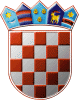 ZAGREBAČKA ŽUPANIJA                OPĆINA DUBRAVICA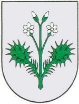                 Općinsko vijeće Na temelju članka 21. Statuta Općine Dubravica („Službeni  glasnik  Općine Dubravica“ br. 01/2021, 03/2024), nakon provedenog postupka savjetovanja sa zainteresiranom javnošću te Izvješća o provedenom savjetovanju sa zainteresiranom javnošću, objavljeni na mrežnoj stranici Općine Dubravica http://www.dubravica.hr/savjetovanje-sa-zainteresiranom-javnoscu.html  ,Općinsko vijeće Općine Dubravica na svojoj 20. sjednici održanoj dana 28. svibnja 2024. godine donosiO D L U K Uo usvajanju Strateškog programa razvoja Općine Dubravica za razdoblje 2021.-2025.Članak 1.Ovom Odlukom usvaja se Strateški program razvoja Općine Dubravica za razdoblje 2021.-2025. kao strateški dokument koji određuje smjernice sveukupnog gospodarskog i društvenog razvoja Općine Dubravica.Strateški program razvoja Općine Dubravica za razdoblje 2021.-2025. sastavni je dio ove Odluke.Članak 2.Ova Odluka i Strateški program razvoja Općine Dubravica za razdoblje 2021.-2025. stupaju na snagu prvog dana od dana objave u „Službenom glasniku Općine Dubravica“ i na mrežnoj internet stranici Općine Dubravica, www.dubravica.hr .OPĆINSKO VIJEĆE OPĆINE DUBRAVICAKLASA: 024-02/24-01/7URBROJ: 238-40-02-24-24Dubravica, 28. svibanj 2024. godinePredsjednik Ivica Stiperski